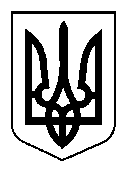 УКРАЇНАСЕЛИДІВСЬКА МІСЬКА РАДАВИКОНАВЧИЙ КОМІТЕТР І Ш Е Н Н ЯВід __22.11.2017________№___180____м. СелидовеПро склад  наглядової  ради прикомунальному  некомерційномупідприємстві  «Центр  первинної  медико-санітарної допомоги Селидівської міської ради»Відповідно до положення про наглядову раду при комунальному некомерційному підприємстві «Центр первинної медико-санітарної допомоги Селидівської міської ради», затвердженого рішенням виконкому міської ради                   від 01.11.2017 № 171 «Про затвердження положення про наглядову раду  при  комунальному  некомерційному підприємстві  «Центр  первинної  медико -санітарної допомоги Селидівської міської ради», враховуючи  подання головного лікаря  некомерційного  підприємства  «Центр  первинної  медико -санітарної допомоги Селидівської міської ради»  від 17.11.2017,   керуючись ст. 32 Закону України «Про місцеве самоврядування в Україні», виконком міської ради ВИРІШИВ:Затвердити склад  наглядової  ради  при комунальному некомерційному підприємстві «Центр первинної медико-санітарної допомоги Селидівської міської ради» (додається).Міський голова                                                                                          В.В. РЕМІЗОВ  ЗАТВЕРДЖЕНОРішення виконкому міської ради       22.11.2017        №   180Склад  наглядової  ради  при комунальному некомерційному підприємстві «Центр первинної медико-санітарної допомоги Селидівської міської ради»Керуючий справами виконкому                                               Л.В. Павленко Гаврилов Петро Семенович- член громадської організації Селидівського союзу ветеранів- інвалідів Чорнобиля (за узгодженням)Гайчук Олена Юріївна- голова Селидівської міської організації профспілки працівників освіти і науки (за узгодженням)Красильнікова  Світлана Олександрівна- начальник юридичного відділу                   ДП «Селидіввугілля» (за узгодженням)Лялюєва Лариса Юріївна- фізична особа  - підприємець, голова громадської ради при Селидівській міській раді (за узгодженням)Полгороднік Ірина Андріївна-  фізична особа  - підприємець (за узгодженням)Терещенко Валерія Миколаївна- заступник начальника фінансового управління міської ради (за узгодженням)Шнирьов Роман Петрович- фізична особа  - підприємець (за узгодженням)